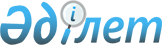 О внесении изменения в приказ Председателя Комитета по статистике Министерства национальной экономики Республики Казахстан от 3 августа 2017 года № 112 "Об утверждении Методики по формированию показателей, отражающих трудовую миграцию по итогам общегосударственного статистического наблюдения "Анкета выборочного обследования занятости населения"Приказ Председателя Комитета по статистике Министерства национальной экономики Республики Казахстан от 24 сентября 2019 года № 7. Зарегистрирован в Министерстве юстиции Республики Казахстан 7 октября 2019 года № 19451
      В соответствии подпунктом 5) статьи 12 Закона Республики Казахстан от 19 марта 2010 года "О государственной статистике" и подпунктом 258) пункта 17 Положения о Министерстве национальной экономики Республики Казахстан, утвержденного постановлением Правительства Республики Казахстан от 24 сентября 2014 года № 1011, ПРИКАЗЫВАЮ:
      1. Внести в приказ Председателя Комитета по статистике Министерства национальной экономики Республики Казахстан от 3 августа 2017 года № 112 "Об утверждении Методики по формированию показателей, отражающих трудовую миграцию по итогам общегосударственного статистического наблюдения "Анкета выборочного обследования занятости населения"" (зарегистрированный в Реестре государственной регистрации нормативных правовых актов за № 15603, опубликованный 13 сентября 2017 года в Эталонном контрольном банке нормативных правовых актов Республики Казахстан) следующее изменение:
      в Методике по формированию показателей, отражающих трудовую миграцию по итогам общегосударственного статистического наблюдения "Анкета выборочного обследования занятости населения", утвержденной указанным приказом:
      пункт 5 изложить в следующей редакции:
      "5. В настоящей Методике используется следующее определение:
      интервьюер – лицо, осуществляющее опрос респондентов и домашних хозяйств при проведении общегосударственных статистических наблюдений и национальных переписей.".
      2. Управлению статистики труда и уровня жизни совместно с Юридическим управлением Комитета по статистике Министерства национальной экономики Республики Казахстан в установленном законодательством порядке обеспечить:
      1) государственную регистрацию настоящего приказа в Министерстве юстиции Республики Казахстан;
      2) размещение настоящего приказа на интернет-ресурсе Комитета по статистике Министерства национальной экономики Республики Казахстан.
      3. Контроль за исполнением настоящего приказа возложить на курирующего заместителя Председателя Комитета по статистике Министерства национальной экономики Республики Казахстан (Джаркинбаев Ж.А.).
      4. Настоящий приказ вводится в действие по истечении десяти календарных дней после дня его первого официального опубликования.
					© 2012. РГП на ПХВ «Институт законодательства и правовой информации Республики Казахстан» Министерства юстиции Республики Казахстан
				
      Председатель 

Н. Айдапкелов
